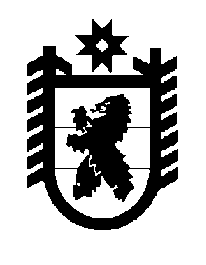 Российская Федерация Республика Карелия    ПРАВИТЕЛЬСТВО РЕСПУБЛИКИ КАРЕЛИЯРАСПОРЯЖЕНИЕот 24 февраля 2015 года № 93р-Пг. Петрозаводск В соответствии с Указом Главы Республики Карелия от 29 декабря 2012 года № 151 «О праздновании Дня Республики Карелия» утвердить прилагаемый План мероприятий по подготовке и проведению празднования Дня Республики Карелия в 2015 году.            ГлаваРеспублики  Карелия                                                             А.П. ХудилайненУтвержден распоряжением ПравительстваРеспублики Карелия от 24 февраля 2014 года № 93р-ППланмероприятий по подготовке и проведению празднованияДня Республики Карелия в 2015 году__________________№ п/пМероприятиеСрок реализацииОтветственные исполнители1234Мероприятия по ремонту и благоустройствуМероприятия по ремонту и благоустройствуМероприятия по ремонту и благоустройствуМероприятия по ремонту и благоустройству1.Ремонт дорожек, фонтана, уличного освещения, ландшафтные работы сквера на ул. Кирова в г. Сортавале до 1 июня 
2015 годаадминистрация Сортавальского городского поселения 
(по согласованию)2.Ремонт дорожек, сцены, входной зоны, ландшафтные работы в городском парке на 
ул. Парковой в г. Сортаваледо 1 июня2015 годаадминистрация Сортавальского городского поселения 
(по согласованию)3.Ремонт дорожек, подпорных стенок сквера на ул. Вяйне-мяйнена в г. Сортавале до 1 июня2015 годаадминистрация Сортавальского городского поселения 
(по согласованию)4.Реконструкция городской набережнойдо 4 июня2015 годаадминистрация Сортавальского муниципального района  
(по согласованию)5.Реконструкция городского стадиона на ул. Спортивной в 
г. Сортавале до 1 июня2015 годаадминистрация Сортавальского муниципального района  
(по согласованию)6.Ремонт автодороги ул. Чкалова в г. Сортавале до 1 июня2015 годаадминистрация Сортавальского городского поселения 
(по согласованию)12347.Благоустройство территории центральной части г. Сортавалыдо 1 июня2015 годаадминистрация Сортавальского городского поселения 
(по согласованию)8.Приобретение флагштоков, флагов с российской и карельской символикой для 
г. Сортавалыдо 1 июня2015 годаадминистрация Сортавальского городского поселения 
(по согласованию)9.Приобретение скамеек парковых, урн, афишных тумб для г. Сортавалыдо 1 июня2015 годаадминистрация Сортавальского городского поселения 
(по согласованию)10.Ремонт фасада здания муниципального казенного учреждения «Сортавальская межпоселенческая районная библиотека» в г. Сортавале, 
ул. Гагарина, д. 14до 1 июня2015 годаадминистрация Сортавальского муниципального района(по согласованию)11.Реставрация кровель объекта «Дом жилой начала XX века», ул. Ладожская, д. 19 / 
наб. Ладожской флотилии, д. 5 (муниципальное казенное учреж-дение культуры «Региональный музей Северного Приладожья»)до 1 июня2015 годаадминистрация Сортавальского муниципального района (по согласованию)12.Ремонт фасада здания по адресу: Республика Карелия, 
г. Сортавала, наб. Ладожской флотилии, д. 5 (муниципальное казенное учреждение культуры «Региональный музей Северного Приладожья»)до 1 июня2015 годаадминистрация Сортавальского муниципального района (по согласованию)13.Ремонт второго этажа здания Выставочного зала 
им. К.А. Гоголева, 
ул.  Комсомольская, д. 6 (мансарда)до 1 июня2015 годаадминистрация Сортавальского муниципального района 
(по согласованию)123414.Ремонт фасада и общестроитель-ные работы внутренних помеще-ний в здании автономного учреждения Сортавальского муниципального района «Социально-культурный моло-дежный центр» в г. Сортавале, ул. Карельская, д. 22до 1 июня2015 годаадминистрация Сортавальского муниципального района(по согласованию)15.Ремонт киноконцертного зала в здании автономного учреждения Сортавальского муниципального района «Социально-культурный молодежный центр» 
в г. Сортавале, ул. Карельская, 
д. 22до 1 июня2015 годаадминистрация Сортавальского муниципального района(по согласованию)16.Ремонт части фасада здания в 
г. Сортавале, 
ул. Комсомольская, д. 8 
(жилой дом)до 1 июня2015 годаадминистрация Сортавальского городского поселения 
(по согласованию), управляющие компании 
(по согласованию),товарищества собственников жилья 
(по согласованию)17.Ремонт стены, окраска фасада здания в г. Сортавале, ул. 2-я Пристанская, д. 1 (жилой дом)до 1 июня2015 года администрация Сортавальского городского поселения 
(по согласованию), управляющие компании 
(по согласованию),  товарищества собственников жилья 
(по согласованию)123418.Ремонт стены, окраска фасада здания в г. Сортавале, ул. 2-я Пристанская, д. 2 (склад)до 1 июня2015 годаадминистрация Сортавальского городского поселения 
(по согласованию), управляющие компании 
(по согласованию)19.Ремонт части фасада, окраска здания в г. Сортавале, 
ул. 2-я Пристанская, д. 3 (склад)до 1 июня2015 годаадминистрация Сортавальского городского поселения 
(по согласованию), управляющие компании 
(по согласованию)20.Ремонт части фасада, окраска здания в г. Сортавале, 
ул. Чкалова, д. 1 (жилой дом)до 1 июня2015 годаадминистрация Сортавальского городского поселения 
(по согласованию), управляющие компании 
(по согласованию),товарищества собственников жилья 
(по согласованию)21.Разборка фундамента здания 
в г. Сортавале, ул. Чкалова, д. 5до 1 июня2015 годаадминистрация Сортавальского городского поселения 
(по согласованию)22.Ремонт фасада с покраской стен здания в г. Сортавале, 
ул. Кирова, д. 1 (автовокзал)до 1 июня2015 годаадминистрация Сортавальского городского поселения 
(по согласованию), управляющие компании 
(по согласованию)123423.Ремонт фасада, окраска стен здания в г. Сортавале, 
ул. Кирова, д. 3 (магазин)до 1 июня2015 годаадминистрация Сортавальского городского поселения 
(по согласованию), управляющие компании 
(по согласованию)24.Ремонт части фасада с покраской здания в г. Сортавале, 
ул. Кирова, д. 6 (жилой дом)до 1 июня2015 годаадминистрация Сортавальского городского поселения 
(по согласованию), управляющие компании 
(по согласованию)25.Ремонт фасада с покраской стен здания в г. Сортавале, 
ул. Ленина, д. 1адо 1 июня2015 годаадминистрация Сортавальского городского поселения 
(по согласованию), управляющие компании 
(по согласованию)26.Окраска части фасада с ремонтом штукатурки здания по адресу: 
г. Сортавала, ул. Карельская, д. 11до 1 июня2015 годаадминистрация Сортавальского городского поселения 
(по согласованию), управляющие компании 
(по согласованию)27.Ремонт фасада с покраской стен здания в г. Сортавале, 
ул. Карельская, д. 15до 1 июня2015 годаадминистрация Сортавальского городского поселения 
(по согласованию), управляющие компании 
(по согласованию)123428.Ремонт фасада здания в 
г. Сортавале, ул. Комсомольская, д. 3/5 (муниципальное учреждение культуры «Досуг»)до 1 июня2015 годаадминистрация Сортавальского городского поселения 
(по согласованию), управляющие компании 
(по согласованию)29.Ремонт фасада с покраской здания в г. Сортавале, 
ул. Карельская, д. 21до 1 июня2015 годаадминистрация Сортавальского городского поселения 
(по согласованию), управляющие компании 
(по согласованию)30.Ремонт фасада, штукатурка, окраска здания в г. Сортавале, 
ул. Кирова, д. 9до 1 июня2015 годаадминистрация Сортавальского городского поселения 
(по согласованию), управляющие компании 
(по согласованию)31.Ремонт объекта казны Республики Карелия – здания типографии в 
г. Сортавале, 
ул. Карельская, д. 42до 1 декабря 2015 годаГосударственный комитет Республики Карелия по управлению государственным имуществом и организации закупок, администрация Сортавальского городского поселения 
(по согласованию) 32.Ремонт кровли здания Дома культуры (муниципальное автономное учреждение куль-туры Хелюльского городского поселения «Импульс»)до 30 августа2015 годаадминистрация Хелюльского городского поселения 
(по согласованию) 123433.Организация площадок для спортивных игр с. Хелюлядо 30 августа2015 годаадминистрация Хелюльского городского поселения 
(по согласованию) 34.Благоустройство территории воинского захоронения в 
пгт Хелюлядо 9 мая2015 годаадминистрация Хелюльского городского поселения 
(по согласованию)35.Ремонт автомобильной дороги 
по ул. Юбилейной в пгт Хелюлядо 30 сентября2015 годаадминистрация Хелюльского городского поселения 
(по согласованию)36.Спил аварийных деревьев на территории населенных пунктов Хелюльского городского поселениядо 30 апреля2015 годаадминистрация Хелюльского городского поселения 
(по согласованию)37.Ремонт крыши и установка сан-узлов в здании Дома культуры пос. Рускеала (муниципальное автономное учреждение культу-ры Кааламского сельского посе-ления «Гармония») с проведе-нием водоснабжения, водо-отведения и канализациидо 1 июня2015 годаадминистрация Кааламского сельского поселения 
(по согласованию)38.Установка летней концертной площадки в пос. Кааламодо 4 июня2015 годаадминистрация Кааламского сельского поселения 
(по согласованию)39.Благоустройство места для проведения массовых мероприятий в пгт Вяртсилядо 1 июня2015 годаадминистрация Вяртсильского городского поселения 
(по согласованию)40.Ремонт фасада и элементов зда-ния муниципального казенного дошкольного образовательного учреждения Сортавальского муниципального района Республики Карелия детский сад № 32 «Рябинка» п. Вяртсилядо 1 июня2015 годаадминистрация Вяртсильского городского поселения 
(по согласованию)123441.Организация крытой сцены в 
пгт Вяртсилядо 4 июня2015 годаадминистрация Вяртсильского городского поселения 
(по согласованию)42.Благоустройство воинского захоронения пгт Вяртсилядо 9 мая2015 годаадминистрация Вяртсильского городского поселения 
(по согласованию)43.Ремонт помещения зрительного зала и монтаж системы отопления с устройством теплых водяных полов в зале Дома культуры (культурно-спортивное автономное учреждение «Созвездие» Хаапалампинского сельского поселения) в 
пос. Заозерный по ул. Победыдо 1 июня2015 годаадминистрацияХаапалампинского сельского поселения 
(по согласованию)Культурно-массовые мероприятияКультурно-массовые мероприятияКультурно-массовые мероприятияКультурно-массовые мероприятия44.Торжественная церемония возложения цветов к братской могиле советских воинов, погибших в годы Великой Отечественной войны 
1941-1945 гг. (ул. Карельская – 
ул. Бондарева)6 июня 2015 годаАдминистрация Главы Республики Карелия, Министерство культуры Респуб-лики Карелия, администрация Сортавальского муниципального района 
(по согласованию)45.Подготовка и проведение торжественного собрания и праздничного концерта, посвященных Дню Республики Карелия (аренда светового и звукового оборудования, концертная программа, постановочные расходы и др.)6 июня 2015 годаАдминистрация Главы Республики Карелия, Министерство культуры Респуб-лики Карелия, администрация Сортавальского муниципального района 
(по согласованию)123446.Организация и проведение «Форума народов Карелии»6 июня 2015 годаМинистерство Республики Каре-лия по вопросам национальной политики, связям с общественными, религиозными объединениями и средствами массо-вой информации, Министерство культуры Респуб-лики Карелия, администрация Сортавальского муниципального района 
(по согласованию)47.Организация и проведение выставки муниципальных районов и городских округов6 июня 2015 годаМинистерство экономического развития Респуб-лики Карелия, Государственный комитет Респуб-лики Карелия по взаимодействию с органами местного самоуправления, администрация Сортавальского муниципального района 
(по согласованию)48.Организация и проведение республиканского конкурса «Kaunis Karjala» (Красивая Карелия)6 июня 2015 годаМинистерство по делам молодежи, физической культуре и спорту Республики Карелия, администрация Сортавальского муниципального района 
(по согласованию)123449.Подготовка и проведение творческого блока кинофестиваля «А зори здесь тихие» (набережная 
г. Сортавалы)6 июня 2015 годаМинистерство культуры Республики Карелия, администрация Сортавальского муниципального района 
(по согласованию)50.Подготовка и проведение торжественного открытия инкубационно-выростного цеха по производству малька форели общества с ограниченной ответственностью «Карелпродактс» в пос. Ламберг 6 июня 2015 годаМинистерство сельского, рыбного и охотничьего хозяйства Респуб-лики Карелия, администрация Сортавальского муниципального района 
(по согласованию)51.Подготовка и проведение торжественного открытия объекта «Больница на 200 коек 
в г. Сортавала», блок «В» 6 июня 2015 годаадминистрация Сортавальского муниципального района 
(по согласованию)52.Подготовка и проведение торжественного открытия физкультурно-оздоровительного комплекса 6 июня 2015 годаадминистрация Сортавальского муниципального района 
(по согласованию)53.Организация и проведение матчевой встречи по боксу, посвященной Дню Республики Карелия6 июня2015 годаМинистерство по делам молодежи, физической культуре и спорту Республики Карелия, администрация Сортавальского муниципального района 
(по согласованию)54.«Ладожская регата» – чемпионат Республики Карелия  по академической гребле (залив Ляппяярви)6 июня 2015 годаадминистрация Сортавальского муниципального района 
(по согласованию)123455.«Кююккя» – карельские городки (в рамках фестиваля «Калитки»)6-7 июня 2015 годаадминистрация Сортавальского городского поселения 
(по согласованию)56.Открытие первой выставки экспонатов для создания Сельского музея на базе Дома культуры (муниципальное автономное учреждение культуры Хелюльского городского поселения «Импульс»)до 30 июля 2015 годаадминистрация Хелюльского городского поселения 
(по согласованию)57.Конкурс творческих работ жителей и коллективов 
пгт Вяртсиля, посвященный 
95-летию Республики Карелия6 июня 2015 годаадминистрация Вяртсильского городского поселения 
(по согласованию)58.Организация и проведение республиканских соревнований вальщиков леса «Лесоруб – 2015»5-6 июня 2015 годаМинистерство по природопользова-нию и экологии Республики Карелия, администрация Сортавальского муниципального района 
(по согласованию)59.Организация и проведение игры чемпионата Республики Карелия по футболу с участием команды 
г. Сортавалы7 июня 2015 годаМинистерство по делам молодежи, физической культуре и спорту Республики Карелия, администрация Сортавальского городского поселения 
(по согласованию)123460.Организация и проведение информационного тура для российских и зарубежных туроператоров по Республике Карелия с посещением 
г. Сортавалы и горного парка «Рускеала»5-8 июня 
2015 годаГосударственный комитет Республики Карелия по туризму, администрация Сортавальского муниципального района 
(по согласованию)61.Организация и проведение этапа чемпионата и кубка России по ралли «Белые ночи 2015»26-27 июня 2015 годаМинистерство по делам молодежи, физической культуре и спорту Республики Карелия62.Организация и проведение межконфессионального семинара «Роль религиозных организаций в укреплении межнационального и межконфессионального мира и согласия» на о. Валаам19 мая 2015 годаМинистерство Республики Карелия по воп-росам националь-ной политики, связям с общест-венными, рели-гиозными объеди-нениями и сред-ствами массовой информации,  Религиозная организация «Спасо-Преобра-женский Валаам-ский ставропи-гиальный мужской монастырь Русской Православной Церкви (Московский Патриархат)»  
(по согласованию)123463.Благодарственный молебен. Торжественное богослужение. Крестный ход6 июня2015 годаадминистрация Сортавальского муниципального района 
(по согласованию), Местная религиозная организация православный приход храма святителя Николая               г. Сортавала Петрозаводской и Карельской епархии Русской Православной Церкви (Московский Патриархат) 
(по согласованию)Организационно-технические мероприятияОрганизационно-технические мероприятияОрганизационно-технические мероприятияОрганизационно-технические мероприятия64.Организационно-техническое обеспечение мероприятий, посвященных празднованию Дня Республики Карелия в 2015 годудо 4 июня 
2015 годаАдминистрация Главы Республики Карелия, Министерство культуры Республики Карелия, администрация Сортавальского муниципального района 
(по согласованию), администрация Сортавальского городского поселения 
(по согласованию) 65.Подготовка и утверждение списков приглашенных иностранных партнеров и глав российских регионовдо 15 апреля 2015 годаМинистерство экономического развития Республики Карелия